INTRODUCCIÓNAntecedentesLa Declaración de Tala es una propuesta de política pública local que surge de  una fase del Macroproyecto “Guachimontones” realizado en la Región Valles, en donde previamente se  realizaron dos investigaciones con el propósito de analizar los factores de la cadena epidemiológica de la seguridad alimentaria y sus relaciones con los cambios en los modos de vida sustentables en municipios de esta Región. En el primer estudio se analizó la transformación epidemiológica alimentario-nutricia en relación con los cambios en la biodiversidad ambiental y salud respecto al modo de producción de las últimas décadas y en el segundo estudio se estableció como finalidad la comprensión  de alimentación y biodiversidad del entorno ambiental que tienen los habitantes de las localidades de la región con relación al desarrollo histórico de la cadena alimentaria en la misma. A partir de los resultados obtenidos surgió un programa de formación de líderes como propuesta para mejorar la situación alimentario-nutricia de los habitantes y el entorno ambiental de las localidades de esta Microcuenca. Posteriormente se llevó a cabo un Foro en donde en conjunto con la participación de la sociedad civil, comunidad y representantes del sector gubernamental surge una propuesta de política pública denominada “Declaración de Tala” .Planteamiento del problemaEl Refugio y Cuisillos son localidades pertenecientes al municipio de Tala en la Región Valles de Jalisco, por lo tanto también han sufrido de cambios a través del transcurso de los años. Como se mencionaba anteriormente, el cambio efectuado por la disminución de la agricultura familiar en las localidades, fomentó la introducción de productos que no se consumían localmente, en caso especial de los Productos Ultra-Procesados (PUP). Sin lugar a dudas, los más afectados por esta situación son los niños y adolescentes de la comunidad, quienes están expuestos no sólo a los medios que los publicitan, sino también a la oferta de los PUP en la escuela y en el camino hacia ella. El estado tiene cierta responsabilidad ante estas situaciones, ya que es responsable de proteger el derecho humano a la salud y a la alimentación y de asegurar un cuidado y protección especial a los niños, para solucionar estos problemas,  se elaboran políticas para regular la oferta y publicidad de estos productos o políticas para combatir el sobrepeso y obesidad pero éstas políticas no son incluyentes, ya que no toman en cuenta aspectos socioculturales ni ambientales y no son eficientes, porque el aumento de enfermedades como el sobrepeso y obesidad va en aumento . Según cifras de la Encuesta Nacional De Salud y Nutrición llevada a cabo en 2012, la población en edad escolar más pequeña (5 a 11 años de edad) tiene una tasa de prevalencia del 34.4% en sobrepeso y obesidad, en cuanto a los adolescentes uno de cada cinco adolescentes tiene sobrepeso y uno de cada diez presenta obesidad (Instituto Nacional de Salud Pública, 2012). La educación debe tener un enfoque de resolución de problemas específicos mediante procesos de gestión del conocimiento integrados como ejes longitudinales al currículum, sin embargo, a lo largo de las planeaciones educativas se han dado algunas circunstancias que impiden que se logre el propósito del enfoque planteado, algunas limitantes son que la formación de los maestros solo se limita al problema del niño con obesidad y no al sobrepeso y los problemas consecuencia de la ingestión de PUP;  tampoco existen programas de educación alimentaria permanentes y los materiales que se han proporcionado, como los cuadernillos del Acuerdo Nacional para la Salud Alimentaria , contienen errores conceptuales y recomendaciones que no concuerdan con los hallazgos de los científicos y por último, los docentes requieren de apoyo metodológico para procesos educativos con base en proyectos que involucren a las familias y a la comunidad en general .Contexto del objeto de estudioHace décadas,  la práctica de agricultura familiar era común en todos los pueblos de México, siendo ésta la forma más importante  por la cual la familia conseguía el sustento alimenticio, se destacaba la producción de alimentos locales. Tala, es un municipio que se encuentra en la Región Valles, en la zona central del estado de Jalisco, en lengua náhuatl Tala significa “tierra de cultivo o tierra de labor”, siendo la agricultura el principal sector económico con casi la mitad del uso del uso para esta práctica en el municipio .Los principales cultivos  en esta región han sido de caña de azúcar, maíz, garbanzo, sorgo, camote, agave y cacahuate. Al principio, la producción de caña de azúcar, trigo y agave era mínima pero pronto comenzó a crecer hasta llegar al punto de poder exportar al extranjero dichos productos, pues las producciones fueron a gran escala desde los años de 1823 y causaron poco a poco un deterioro ambiental de suelo, agua y aire en la región conocida como “Valles” . Además del origen de un deterioro ambiental significante, la práctica de agricultura familiar se vio disminuida, creando la necesidad de importar alimentos externos a la región, no solamente verduras, frutas y alimentos de origen animal, si no los alimentos ultra procesados como azúcares y harinas refinados, siendo éstos unos de los factores principales que causan estados de salud como sobrepeso y obesidad .PropósitoGenerar elementos suficientes de forma participativa con líderes escolares para la formulación de una propuesta de política pública local en alimentación sustentable que pueda ser desarrollada en entornos escolares, donde se recuperen las tradiciones de los pueblos indígenas en conjunto con la implementación de tecnologías apropiadas para el desarrollo sustentable de la comunidad y los entornos escolares.RESULTADOSLa teoría de las construcciones sociales sirvió como referente teórico para entender las percepciones sobre los conocimientos, las necesidades y las propuestas de los líderes escolares.Percepciones de alimentación saludable en la escuelaAnálisis histórico de los programas de alimentación escolar, alimentación saludable y sustentable.Con respecto a la modificación de estilos de alimentación en los espacios escolares, de acuerdo a la percepción de los líderes, fue en la década de los años 90’s cuando el cambio fue más notorio debido a que los alimentos del desayuno se dejaron de proporcionar en casa y se comenzaron a dar en la escuela. Sin embargo, los alimentos que se daban en la escuela no eran saludables, incorporando alimentos chatarra, dulces y harinas, como lo menciona uno de los líderes entrevistados:“Los niños ya no iban desayunados, en los 90’s (…), en la escuela les vendían puros desayunos chatarra”Esta situación es percibida por los líderes escolares como un cambio en la política alimentaria en los espacios escolares, relacionada con abandono de soberanía alimentaria, ya que las personas en la comunidad han determinado que aparentemente las políticas públicas de la alimentación escolar tienen como fin acabar con la soberanía y cultura alimentaria local, impidiendo que los pequeños productores generen el alimento destinado a la comunidad, como se menciona en el siguiente relato:“El problema de las políticas de la alimentación radica en que hay un proyecto muy claro de terminar con la soberanía alimentaria nacional, por eso es que han ido ahogando todo lo que es la producción alimentaria de los auténticos pequeños productores, entonces eso también es lo que ha permitido que la cultura alimentaria se vaya abandonando”Debido al cambio progresivo en la alimentación, las comidas tradicionales en casa ya no se llevaban a cabo, lamentando que los alimentos que solían cocinar eran sanos y los consumían con bastante frecuencia ya que eran alimentos producidos en la región, tal como se menciona a continuación: “La clásica comida de aquellos tiempos eran frijoles fritos, las tortillas recién hechas, arroz con leche, café, chile en molcajete y queso, eso es lo que se comía de lunes a sábado, estoy hablando de la década de los 70’s y era muy buena alimentación.En la escuela de la comunidad se implementaron cooperativas escolares con las cuales se pretendía alimentar a los infantes con desayunos nutritivos, sin embargo, los líderes escolares consideran que no era tan nutritivos ya que contenían grandes cantidades de harinas, así lo mencionan a continuación: “Ya últimamente se abrieron unas cocinas ahí en la escuela donde les cobraban el desayuno muy barato, a 5 pesos y (…) se les quería dar un desayuno nutritivo, pero yo no lo veía tan nutritivo porque había mucha harina.”Además, los líderes escolares consideran que los alimentos que se brindaban en las cooperativas escolares no representaban una alimentación saludable, ya que carecían de características de lo que realmente representa a un alimento nutritivo.“En una escuela, los alimentos que te dan no representa nada de orgánico ni que tengan un cuidado nutricional verdadero no hay certificación de calidad de los alimentos”Al analizar los datos empíricos de las entrevistas contrastados con la Teoría de la Transición Alimentario Nutricia (Popkin, 2002), se puede inferir que la problemática de cambio en la alimentación en los espacios escolares se debe a las grandes transiciones que se han dado en México desde 1990,  relacionados con el aumento de consumo de productos ultraprocesados y una reducción de consumo de alimentos sanos. El abandono de la producción local de verduras y frutas y la incorporación a la escuela de alimentos industrializados con predominio de los azucares refinados, se ha relacionado a la competencia que han creado los sistemas de distribución por los supermercados y los pequeños mercados públicos locales en donde se ofrecen frutas, vegetales y otros productos frescos de la región (Popkin, 2012).   Esta situación se explica desde el concepto de abandono de la Soberanía Alimentaria, la cual se centra en la provisión de alimentos producidos y distribuidos localmente  con impacto en la seguridad alimentaria  en los espacios escolares. Como producto de la transición alimentaria toda la estructura de alimentación en cuanto a precios y disponibilidad alimentaria se vio modificada ligándose con hambre y obesidad (Nicolau, 2011)
 Problemas de implementación y seguimiento de los programas de alimentación escolar. Ante los grandes cambios de alimentación sucedidos en la comunidad, los líderes incentivaron la generación de espacios de alimentación para los escolares aportando recurso económico propio, sin embargo, estos programas dejan de funcionar cuando hay un cambio de persona responsable de éstos, como lo menciona uno de los líderes entrevistados:“Yo impulsé los desayunos escolares ahí en el cerrito donde fundé la escuela me salgo y se termina”Los otros programas que se implementaron como las cooperativas escolares, fueron proyectos realizados con enfoque nacional y no desde la realidad y las necesidades de las comunidades. El sentido de estos proyectos se fue perdiendo debido a que no se realizaba la vigilancia adecuada por las autoridades responsables, no tenían una evaluación constante y no se les daba un correcto seguimiento. “Fue un proyecto que llegó(…)no fue un proyecto que nosotros lo hicimos ahí lo docentes y el director, llegó a todas las escuelas a nivel nacional me parece y ahí el encargado de llevar el control es el director, pero al director lo que le interesaba es que hubiera entrada de dinero.”Los líderes escolares han identificado que la planeación educativa nacional es imprescindible para que los programas funcionen, porque cada vez que hay una nueva reforma no se toman en cuenta los avances de las anteriores reformas implementadas, en lo anterior también se hace referencia a la existencia de guías didácticas en los programas de actividades escolares y a la falta de capacitación de los docentes para saber cómo llevarlos a cabo.“El error más grande que hay en este país es que no hay una planeación educativa, (…) en una planeación tú tienes que hacer una evaluación para decir que cosas fueron exitosas, que cosas no, y lo exitoso retomarlo para la siguiente propuesta y lo que no funcionó desecharlo, aquí no, aquí todas las reformas es borrón y cuenta nueva“Otro factor determinante en la efectividad de los programas de alimentación escolar es la falta de organización de los cuerpos escolares, en donde el líder escolar señala que no existe vinculación y comunicación efectiva entre los integrantes de la comunidad escolar, por lo tanto, no se puede trabajar en conjunto en la institución.“No hay una vinculación de padres de familia, alumnos, maestros y directivos (…) cada quien jala por su lado entonces no se puede trabajar en una institución educativa (…) están bien divididos”Las percepciones de los líderes de la comunidad escolar señalan que el principal problema por el cual no tienen una buena organización es debido a que no existe una comunicación efectiva entre los integrantes de la comunidad, la teoría de construcción social nos dice que el lenguaje “es el portador del acervo de conocimiento social, pero también es un sistema de acción” por lo tanto, funge como un sistema de signos que nos sirven para mediar la realidad (Rizo, 2015), de esta manera solo es cuestión de una buena comunicación entre las partes de interés para que puedan producir un cambio en su realidad.Percepción de los líderes sobre el acuerdo en alimentación saludable en escolares de la Declaración de TalaParticipación conjunta de autoridades y líderes de la comunidadLos líderes escolares han detectado que existe una gran falta de interés por parte de las organizaciones gubernamentales responsables de llevar a cabo las acciones encaminadas a crear ambientes saludables, y tampoco trabajan en conjunto con la comunidad para desarrollar las políticas que puedan ser planteadas desde la realidad de las comunidades “A quien gobierna este país no les importa ni les interesa la salud de los niños”Lo anterior coincide con Popkin en donde nos dice que el sector de salud pública apenas está tomando mayor importancia a la comunicación con los individuos y sus familias, donde antes había muy poca movilización y efectividad en los programas prevención en salud y alimentación. Además de que la evidencia que se tiene sobre el cuestionamiento de calidad de una dieta por parte de profesionales de la salud y profesionales de la educación es muy poca. Modos de vida sustentablesOtro aspecto que se tiene en consideración es que la alimentación sana con granjas agrícolas no se puede desarrollar debido a la inexistencia de éstas y no sólo por la falta de interés de las autoridades en su desarrollo, es debido al nuevo sistema de producción agrícola en gran escala.“Se habla mucho hoy del aspecto alimentario, pero ya no hay esas granjas agrícolas familiares, no hay, de ningún tipo, ya no producimos en los huertos familiares ni siquiera en las parcelas ejidales, porque el mismo desarrollo de producción te obliga a sembrar otra cosa que no son alimentos para el hogar”La transición alimentaria nos sirve como referente para entender que lo anterior ha sido causado por factores como la urbanización, crecimiento económico, cambios tecnológicos y culturales. Se habla de los nuevos roles que asumió la agricultura dentro de un nuevo modelo de crecimiento económico en el que se optó por importar alimentos aprovechándose de la baja de los precios en otros países pero que desafortunadamente esto condujo a un colapso de la producción agrícola interna.  Lo más grave de ello ha sido el incremento de la pobreza rural, la dependencia externa y una vulnerabilidad en los niveles de seguridad alimentaria. Todo lo anterior señalado ha afectado el acceso de los alimentos de la población mexicana, cambiando los niveles de consumo y por ende la nutrición de la población. (Ibarra, 2016)
Percepción de las necesidades de las comunidades escolares Acciones para la alimentación sustentable en espacios escolares.Los líderes escolares reconocen que hay una falta de educación en alimentación sana, teniendo en cuenta que en las prácticas de los programas educativos no se le daba importancia a la educación en alimentación y salud a pesar de que venía como contenido en los libros, tal como se relata de la siguiente manera:“No, yo no recuerdo nada, ellos se enfocaban nada más a las actividades, a los conocimientos de matemáticas y español, pero en cuestión de salud y alimentación no, porque ahí no les enseñaban…y venía en los libros”El líder de la comunidad escolar detecta la necesidad de rescatar la práctica de los huertos escolares y la cría de animales en traspatio, que sea un proyecto integral generando abonos orgánicos para que todo el proyecto sea sustentable.“rescatar esa cultura de los huertos  familiares y la cría de animales en traspatio,  pero no en los hogares sino también en las escuelas en donde tengan esos espacios(…) también generar abonos orgánicos, para rescatar la producción agrícola”La teoría de la construcción comunicativa de la realidad de Luckmann nos sirve como referente teórico para analizar las percepciones de los líderes en cuanto a las acciones para la alimentación sustentable que se han  hecho en los espacios escolares, ya que en la teoría se afirma que todas las construcciones de la realidad, consisten precisamente en elaboraciones comunicativas del pasado, así como en la transmisión de los resultados de estas elaboraciones a las generaciones futuras  lo cual, nos explica que no se ha podido llevar una buena educación en alimentación sana en la actualidad porque desde las generaciones antiguas  de los profesionales  de la educación no se exponían ni tenían importancia esos temas.Evaluación y vigilancia de los programas de alimentación escolarEl líder de la comunidad escolar menciona que a pesar de que no se ha dado seguimiento a los proyectos, cree que sí se puede un seguimiento adecuado a ellos, teniendo especialistas que acudan a las escuelas a dar capacitaciones referentes a la innovación en agricultura.“Se perdió por lo que iba ese proyecto de desayuno saludable (…) y sí se puede dar seguimiento, deberían de tener ingenieros, técnicos que fueran a las escuelas a capacitar de la innovación en la agricultura orgánica”Las percepciones de los informantes se analizaron con la teoría de la actividad humana propuesta por Leontyev, en donde nos dice que el trabajo es realizado bajo condiciones de asociación y de actividades colectivas, y sólo bajo estas condiciones se crea una relación entre las personas y el trabajo puede ser realizado desde un principio como proceso mediado por herramientas. Lo anterior nos ayuda a entender la baja eficiencia de los programas escolares, ya que esa relación entre las partes de interés no se ha desarrollado. De acuerdo a la teoría de la actividad humana, todas las acciones tienen un aspecto formal y otro aspecto operativo, es decir, la forma en que realmente se lleva a cabo la acción, las operaciones son acciones llevadas a cabo de forma automática, esta rutina se adquiere con la práctica y la repetición de la misma acción en el tiempo, entonces, si las actividades de evaluación y seguimiento a los programas de alimentación se hubieran realizado, con el tiempo se seguirían practicando e incluso haber mejorado2.4 Propuestas de los líderes para una política pública local en alimentación sustentable en entornos escolares-  Propuestas planteadas por los líderes escolaresLos líderes de la comunidad escolar plantean la vinculación de todas las partes de interés como estrategia para que las políticas públicas logren funcionar, señala que si no se hace una integración de todos los individuos, los proyectos que se tienen y se planteen a futuro no tendrán éxito, tal  como se menciona en el siguiente párrafo:“Desde mi punto de vista yo creo que seguirnos vinculando con los pequeños productores y las instituciones educativas que lo deseen, buscando la interlocución de funcionarios que sean sensibles al problema (…) así  mismo es en las escuelas, para que podamos incidir tenemos que trabajar, pero empezarnos a vincular con quien pueda alzar la voz y hacer una propuesta publica donde esto se haga”Seguido a lo anterior, el líder escolar sugiere que realizar actividades para aprovechar desechos orgánicos y producir abonos orgánicos y foliares.Políticas públicas locales en alimentación sustentable en entornos escolaresEl líder escolar plantea que se puede empezar a rescatar la cultura de los huertos familiares y traspatios e implementarla en los entornos escolares, además sugiere realizar actividades para aprovechar desechos orgánicos y producir abonos orgánicos y foliares, tal como se relata a continuación:“En las escuelas empezar a incidir a rescatar la cultura ¿no? de la producción agrícola y de los animales en casa (…) hay que aprovechar también los desechos orgánicos para la formulación de abonos orgánicos y foliares”La teoría de la actividad humana nos explica que un trabajo no se puede realizar si uno o más de los participantes trabaja solo, el trabajo se realiza en las condiciones de asociación, de actividad colectiva y que sólo por medio de una relación con otras personas se construyen las relaciones es decir, que entre mejor estén relacionados los líderes escolares, los representantes gubernamentales y las comunidades se realizará un mejor trabajo.CONCLUSIONESDe acuerdo al análisis planteado, los líderes de la comunidad escolar tienen bastante conocimiento sobre el contexto histórico de la alimentación y los programas de alimentación que se practicaban años atrás, ellos han definido su propio concepto  de una alimentación saludable refiriéndose a que reconocen los alimentos que los nutren y no les causan enfermedades como la obesidad y sobrepeso.En la actualidad en las comunidades se han realizado programas de desayunos escolares, sin embargo los informantes atribuyen el poco éxito de dichos programas a la falta de seguimiento y apoyo por parte del estado, así como la poca calidad nutrimental que tienen los alimentos proporcionados a los niños. Dentro de las observaciones que los informantes realizaron durante la entrevista fue que los programas no han tenido el éxito esperado debido a las inconsistencias durante su ejecución, principalmente por la falta de planeación, de seguimiento y evaluación, además de que el interés no se demuestra precisamente en mejorar la alimentación de la comunidad escolar sino que se observa más hacia lo económico.Con respecto a las propuestas políticas se observó que las personas perciben poco interés en realizar acciones que lleven hacia una promoción de hábitos de alimentación y entornos saludables. Así mismo, expresan que es importante impulsar la práctica de granjas agroecológicas, para qe los proyectos sean sustentables. Por lo tanto lo que la comunidad propone para que las propuestas futuras se contemple las necesidades de la comunidad, la promoción de granjas escolares.REFERENCIAS BIBLIOGRÁFICASCuriel, M. (Marzo de 2015). Tesis. "Análisis de los factores de la cadena epidemiológica de la seguridad alimentaria y sus relaciones con los cambios en modos de vida sustentables en municipios de la microcuenca Primavera-Presa de la Vega. Guadalajara, Jalisco, México: UdeG.FAO. (2013). Seguridad y soberanía alimentaria. En M. Gordillo, Seguridad y Soberanía alimentaria (Documento base para discución) (pág. 5). Buenos Aires: FAO.Gobierno del Estado de Jalisco. (14 de Febrero de 2013). Gobierno del Estado de Jalisco. Recuperado el 24 de Junio de 2017, de http://www.jalisco.gob.mx/jalisco/municipios/tala Ibarra. (2016). Transición alimentaria en México. Razón y palabra.IIEG. (Septiembre de 2016). Instituto de Información de Estadísticas y Geografía. Recuperado el 22 de Junio de 2017, de http://www.iieg.gob.mx/contenido/Municipios/Tala.pdfLeontyev. (2009). Activity and consciousness. Garamond: Marxists Internet Archive.Muñoz, S. M. (2013). Elementos de análisis de la educación para la alimentción saludable en la escuela primaria. Centro de Investigación en Alimentación y Desarollo, 207,227.Nicolau, P. (2011). Aspectos políticos y científicos del modelo de la transición nutricional: Evaluación crítica y nuevos desarrollos. Sociedad Española de Historia Agraria.OPS, OMS, FAO, CEPAL, IICA. (Mayo de 2014). Una mirada integral a las políticas públicas de agricultura familiar, seguridad alimentaria, nutrición y salud pública en las Américas: Acerando agendas de trabajo en las Naciones Unidas. OPS.Popkin. (2003). The nutrition transition in the developing world. Development policy review.Popkin. (2011). Contemporary nutritional transition: determinants of diet and its impact on body composition. Proc Nut Soc, 2.Popkin, A. W. (2012). NOW AND THEN: The Global Nutrition Transition: The Pandemic. Nutr Rev.Rizo. (2015). Construcción de la realidad, Comunicación y vida cotidiana - Una aproximación a la obra de Thomas Luckmann. Revista Brasileira de Ciências da Comunicação.Russell. (1995). La teoría de la actividad y sus implicaciones en la enseñanzade la escritura. 2.Salazar. (19 de Mayo de 2007). El Refugio. Recuperado el 22 de Junio de 2017, de http://elrefugiojal.blogspot.mx/2007/05/el-refugio-jalisco.htmlSecretaría de Salud. (2010). Acuerdo Nacional para la Salud Alimentaria. D.F., México.SEP. (2010). Acuerdo Nacional para la Salud Alimentaria. México D.F.: Secretaría de Educación Pública.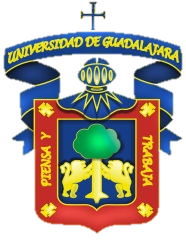 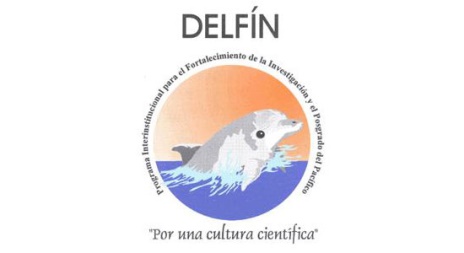 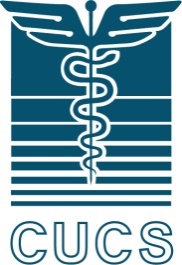 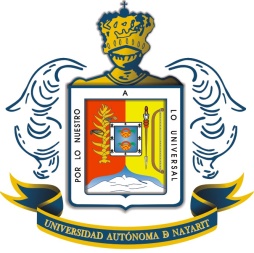 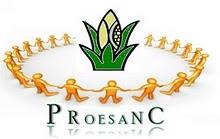 